Report on Seminar Title : Seminar on Basics of IPRDate : 24th August 2023Preamble : Participants profile: Description about the program: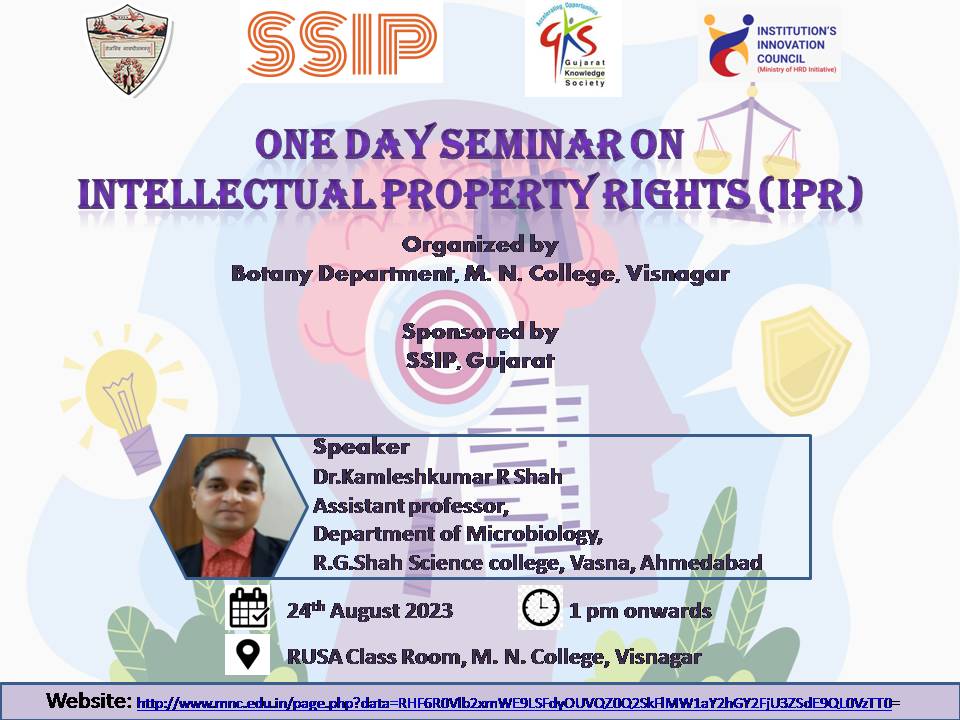 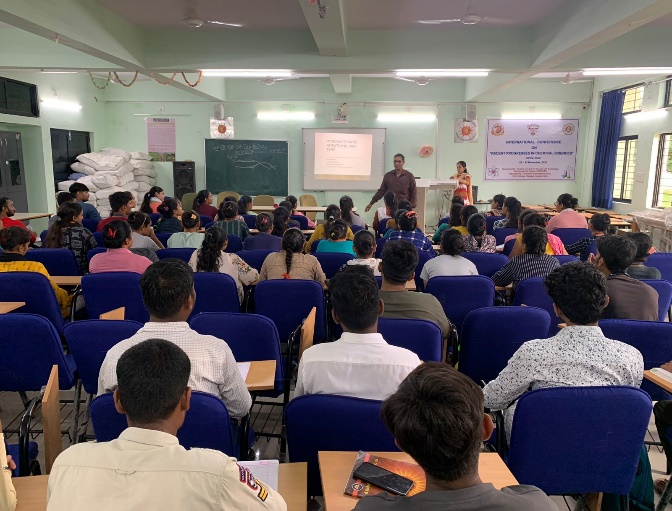 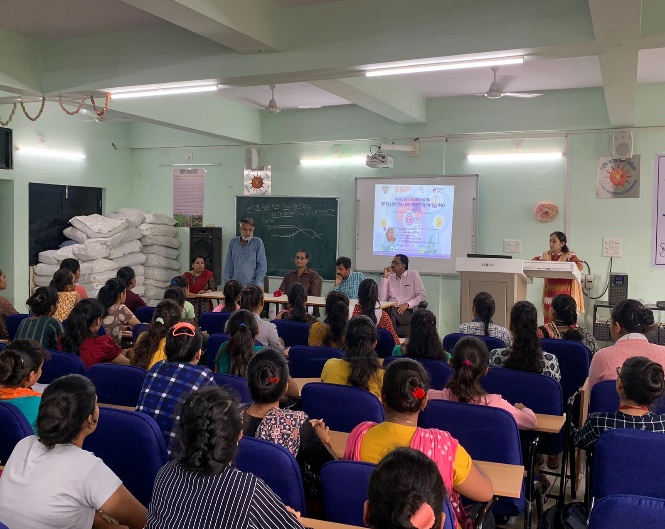 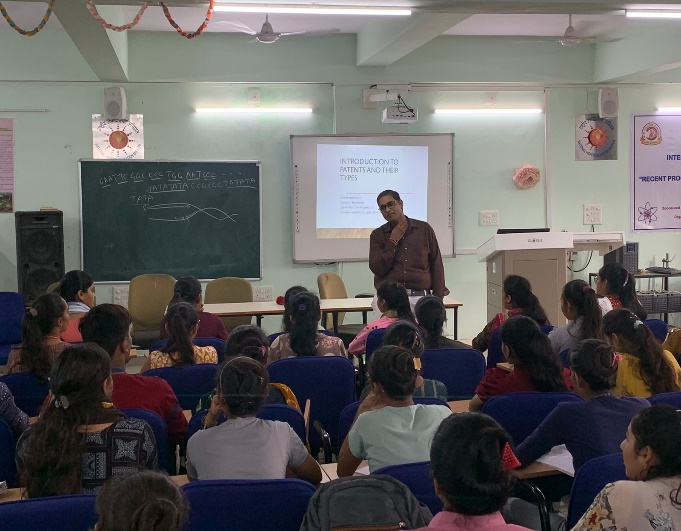 